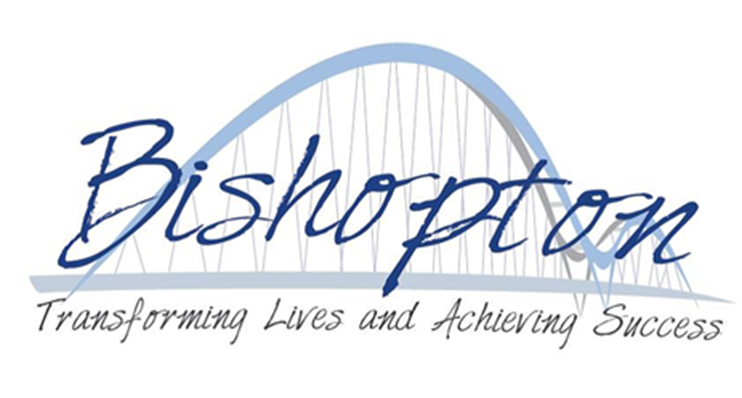 Confidentiality PolicyThis policy provides clarity on the how we safeguard pupils’ and families’ confidentiality and should be read in conjunction with the school’s GDPR Policies, Safeguarding and Child Protection.Rationale The safety, well-being and protection of our pupils are the paramount considerations in all decisions staff, at this school, make about confidentiality. The appropriate sharing of information between school staff is an essential element in ensuring our pupils’ well-being and safety. It is an essential part of the ethos of our school that trust is established to enable pupils, staff, and parents/carers to seek help both within and outside the school. We, therefore, minimise information sharing to those occasions which are appropriate to ensure pupils and staff are supported and safe. Pupils, parents/carers and staff need to know the boundaries of confidentiality in order to feel safe and comfortable in discussing personal issues and concerns. The school's attitude to confidentiality is open and easily understood and everyone should be able to trust the boundaries of confidentiality operating within the school. Everyone in the school community needs to know that no one can offer absolute confidentiality and that there are limits of confidentiality that can be offered by individuals within the school community - so they can make informed decisions about the most appropriate person to talk to. Definition of Confidentiality The dictionary definition of confidential is "something which is spoken or given in confidence, private, and entrusted with another's secret affairs" When speaking confidentially to someone, the confider has the belief that the confidant will not discuss the content of the conversation with another. The confider is asking for the content of the conversation to be kept secret. Anyone offering absolute confidentiality to someone else would be offering to keep the content of his or her conversation completely secret and discuss it with no one. In practice there are few situations where absolute confidentiality is offered. We have to strike a balance between ensuring the safety, well-being and protection of our pupils and staff, ensuring there is an ethos of trust where pupils and staff can ask for help when they need it - and ensuring that when it is essential to share personal information, child protection procedures and good practice are followed. This means that in most cases what is on offer is limited confidentiality. Disclosure of the content of a conversation could be discussed with professional colleagues but the confider would not be identified except in certain circumstances. The general rule is that staff should make clear at the beginning of the conversation that there are limits to confidentiality. These limits relate to ensuring children’s safety and well-being. The pupil will be informed when a confidence has to be broken for this reason and will be encouraged to do this for themselves whenever this is possible. 3 Different levels of confidentiality are appropriate for different circumstances. In the classroom in the course of a lesson given by a member of teaching staff or an outside visitor, including health professionals. Careful thought needs to be given to the content of the lesson, setting the climate and establishing ground rules to ensure confidential disclosures are not made. It should be made clear to pupils that this is not the time or place to disclose confidential, personal information. (See appendix 1 for Ground Rules)When a health professional is contributing to a school health education programme in a classroom setting, s/he is working with the same boundaries of confidentiality as a teacher. One to one disclosures to members of school staff (including voluntary staff). It is essential all members of staff know the limits of the confidentiality they can offer to both pupils and parents/carers (see note below and safeguarding policy) and any required actions and sources of further support or help available, both for the pupil or parent/carer and for the staff member within the school. This includes support/advice from other agencies, where appropriate. All staff at this school encourage pupils to discuss difficult issues with their parents or carers, and vice versa. However, the needs of the pupil are paramount and school staff will not automatically share information about the pupil with his/her parents/carers unless it is considered to be in the child’s best interests. When concerns for a child or young person come to the attention of staff, for example through observation of behaviour or injuries or disclosure, however insignificant this might appear to be, the member of staff should discuss this with one of the Designated Safeguarding Leads as soon as possible. More serious concerns must be reported immediately to ensure that any intervention necessary to protect the child is accessed as early as possible. Please see the school Safeguarding Policy. Disclosures to a counsellor, school nurse or health professional operating a confidential service in the school. Health professionals such as school nurses can give confidential medical advice to pupils provided they are competent to do so and follow the Fraser Guidelines (guidelines for doctors and other health professionals on giving medical advice to under 16s). School nurses are skilled in discussing issues and possible actions with young people and always have in mind the need to encourage pupils to discuss issues with their parents or carers. However, the needs of the pupil are paramount and the school nurse will not insist that a pupil's parents or carers are informed about any advice or treatment they give. Contraceptive advice and pregnancyThe Department of Health has issued guidance (July 2004) which clarifies and confirms that health professionals owe young people under 16 the same duty of care and confidentiality as older patients. It sets out principles of good practice in providing contraception and sexual health advice to under-16s. The duty of care and confidentiality applies to all under-16s. Whether a young person is competent to consent to treatment or is in serious danger is judged by the health professional on the circumstances of each individual case, not solely on the age of the patient. However, the younger the patient, the greater the concern that they may be being abused or exploited. The Guidance makes it clear that health professionals must make time to explore whether there may be coercion or abuse. Cases of grave concern would be referred on using safeguarding and child protection procedures. Note: It is the view of the police that they should be informed of cases where a person under the age of 16 discloses sexual activity, which includes sexual intercourse. This is not for the purpose of prosecution, unless that course of action was appropriate, but to enable the Police to share information concerning the parties concerned. The police are of the view that this information sharing would enable a better assessment as to whether a child was being abused or exploited. The legal position for school staff: School staff (including non-teaching and voluntary staff) should not promise confidentiality. Pupils do not have the right to expect that incidents will not be reported to his/her parents/carers and may not, in the absence of an explicit promise, assume that information conveyed outside that context is private. No member of this school's staff can or should give such a promise. The safety, well-being and protection of the child is the paramount consideration in all decisions staff at this school make about confidentiality. School staff are not obliged to break confidentiality except where child protection is or may be an issue, however, at Bishopton we believe it is important staff are able to share their concerns about pupils with colleagues in a professional and supportive way, on a need-to-know basis, to ensure staff receive the guidance and support they need and the pupils' safety and well-being is maintained. School staff should discuss such concerns with their line manager/supervisor or the DSL (Designated Safeguarding Lead). Role and ResponsibilitiesTeachers, TAs and health professionals:Professional judgement is required by a teacher, counsellor or health professional in considering whether he or she should indicate to a child that the child could make a disclosure in confidence and whether such a confidence could then be maintained having heard the information. In exercising their professional judgement the teacher, counsellor or health professional must consider the best interests of the child including the need to both ensure trust to provide safeguards for our children and possible child protection issues. All staff at Woodlands receive basic training in child protection as part of their induction to this school and are expected to follow the Safeguarding Policy and procedures. Any concerns should be discussed with the Designated Safeguarding Lead.Visitors and non-teaching staff:At Bishopton, we expect all non-teaching staff, including voluntary staff, to report any disclosures by pupils or parents/carers, of a concerning personal nature to the Designated Safeguarding Lead as soon as possible after the disclosure and in an appropriate setting, so others cannot overhear. This is to ensure the safety, protection and well-being of all our pupils and staff. The Designated Safeguarding Lead will decide what, if any, further action needs to be taken, both to ensure the pupil gets the help and support they need and that the member of staff also gets the support and supervision they need. Parents/carers:Bishopton believes that it is essential to work in partnership with parents and carers and we endeavour to keep parents/carers abreast of their child's progress at school, including any concerns about their progress or behaviour. However, we also need to maintain a balance so that our pupils can share any concerns and ask for help when they need it. Where a pupil does discuss a difficult personal matter staff at school, they will be encouraged to also discuss the matter with their parent or carer themselves. The safety, well-being and protection of our pupils is the paramount consideration in all decisions staff at this school make about confidentiality. LADO:Where there are areas of doubt about the sharing of information, a consultation should be sought with the Local Area Designated Officer (LADO (information in the staffroom or through the Designated Safeguarding Lead). Monitoring and EvaluationThis policy will be subject to ongoing monitoring and evaluation and will be reviewed and if necessary amended annually. UNICEF - UNCRCThe UN Convention of the Rights of the Child sets out human rights of every person under 18 and applies to every child without discrimination, whatever their ethnicity, gender, religion, language, abilities or any other status, whatever they think or say, whatever their family background (Article 2).Articles directly relating to this policy are:Article 2 (Non-discrimination)Article 3 (Best interests of the child)Article 5 (Parental guidance and child’s evolving capabilities)Article 6 (life, survival and development)Article 8 (Protection and preservation of identity)Article 12 (Respect the views of the child)Article 13 (Freedom of expression)Article 16 (Right privacy)Article 19 (Protection from violence, abuse and neglect)Article 23 (Children with a disability)Article 24 (Health and health services)Article 28 (Right to education)Article 29 (Goals of education)Article 31 (Leisure, play and culture)Article 33 (Drug abuse)Article 34 (Sexual exploitation)Article 35 (abduction, sale and trafficking)Article 36 (Other forms of abuse)Appendix 1Ground Rules to be used in LessonsWe adopt ground rules to ensure a safe environment for teaching, in particular in PSHE lessons and circle time. This reduces anxiety to pupils and staff and minimises unconsidered, unintended personal disclosures. At the beginning of each PSHE lesson and tutor time, pupils are reminded of the ground rules by the teacher or outside visitor. We won't ask each other or the teacher any personal questions We will respect each other and not laugh, tease or hurt others We won't say things we want to keep confidential We can pass or opt out of something if it makes us feel uncomfortable If we do find out things about other pupils, which are personal and private, we won’t talk about it outside the lesson, but If we are worried about someone else’s safety we tell a teacher When confidentiality should be broken and procedures for doing this: See the Safeguarding Policy – generally any situation where the health, well-being or safety of a child are in question. Where this does not apply and you are still concerned and unsure of whether the information should be passed on or other action taken you should speak to either the Headteacher or Inclusion Manager. If the Headteacher issues instructions that s/he should be kept informed, all staff must comply. There is always a good reason for this, which you may not know about. Principles of Confidential Discussion: Ensure the time and place for a discussion are appropriate. When they are not, we reassure the child that we understand that they need to discuss something very important and that it warrants time, space and privacy. See the child normally (and always in cases of neglect, or abuse) before the end of the school day. More serious concerns must be reported immediately to ensure that any intervention necessary to protect the child is accessed as early as possible. Tell the child we cannot guarantee confidentiality if we think they will: hurt themselves hurt someone else or they tell us that someone is hurting them or others Do not interrogate the child or ask leading questions.Do not put children in the position of having to repeat distressing matters to several people but we will inform the pupil first before any confidential information is shared, with the reasons for this. Encourage the pupil, whenever possible, to confide in his/her own parents/carers Support for staff Staff may have support needs themselves in dealing with some of the personal issues of our pupils. At Bishopton we prefer you to ask for help rather than possibly making a poor decision because you don't have all the facts or the necessary training, or taking worries about pupils home with you. There are many agencies we can refer pupils to who need additional support which and we have procedures to ensure this happens. We all work together as part of a team to support our pupils and asking for help is a way we ensure certain staff have supervision sessions (Inclusion Team and Pastoral Support) to support them. Onward referral Garry Stevens (Designated Safeguarding Lead) is normally responsible for referring pupils to outside agencies from the school. If there is an emergency safeguarding concern, following a discussion, and either she or the other DSLs are unavailable, advice should be sort from the Children’s Hub.Date:January 2021Date approved by Management Committee:January 31st 2021Signature of Chair of Management Committee:Sue CainTo be reviewed:Annually